Pečujte o svou energiiPraha, 11. května 2020Energie je důležitá část vašeho já, stejně unikátní jako otisky prstů. Když nejste v souladu se svou podstatou, přitahujete negativní energii a stáváte se kořistí energetických upírů (nebo přímo jedním z nich). Když ale o svou energii pečujete, dovedete ovlivnit své vibrace, negativitu odrazit a stát se nejlepší verzí sebe sama. Od autorky bestselleru Tajemství energie a Utajené zákony energie.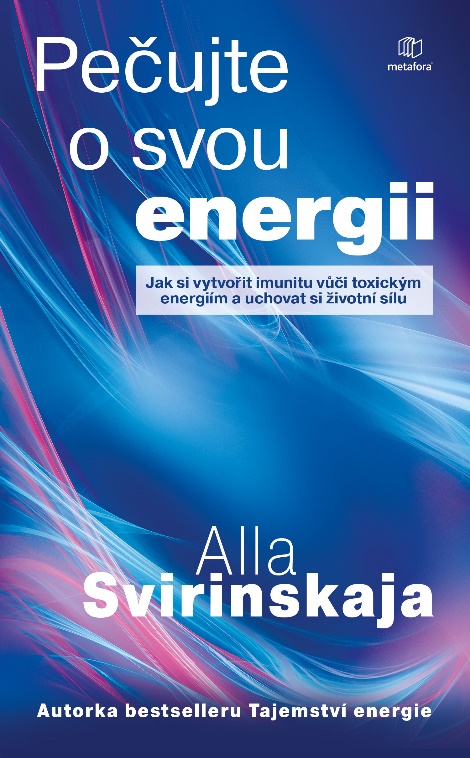 Jak si vytvořit imunitu vůči toxickým energiím a uchovat si životní síluUchraňte se před lidmi a situacemi sabotujícími vaši vnitřní harmonii. Energie je důležitá část vašeho já, stejně unikátní jako otisky prstů. Když nejste v souladu se svou podstatou, přitahujete negativní energii a stáváte se kořistí energetických upírů (nebo přímo jedním z nich). Když ale o svou energii pečujete, dovedete ovlivnit své vibrace, negativitu odrazit a stát se nejlepší verzí sebe sama.Uznávaná léčitelka Alla Svirinskaja za dvacet let praxe přišla s celou řadou revolučních metod, jak si svou energii chránit. V této knize se dozvíte:jak určit svou jedinečnou „energetickou identitu“ a použít ji jako kompas na cestě životemjak podpořit aurální imunitní systém a zbavit se toxické energiejak vám mohou „aurální probiotika“ pomoci k rozkvětu v každodenním životějak obnovit auru pomocí meditacejak se efektivně obrnit díky novému pojetí „aurální hygieny“Díky této průkopnické knize dosáhnete úplně nové úrovně pohody, začnete přitahovat pozitivní vibrace a zlepšíte si zdraví i život.264 stran, formát 127×204, cena 299 KčO autorovi:Alla Svirinskaja se narodila v Sovětském svazu a představuje pátou generaci léčitelské rodiny a jednu z vedoucích osobností holistické medicíny. Vystudovala lékařství a díky stipendiu navštívila Indii a Srí Lanku, kde se vzdělávala ve východní filozofii a porozumění energetickým polím (aurám) a proudům (chi) lidského těla. Vede soukromou léčitelskou praxi v Londýně, mezi jejíž klientelu patří řada známých osobností a členů královské rodiny, slouží jako poradkyně světově proslulých ozdravných středisek a přispívá sloupky do největšího britského esoterického časopisu Spirit and Destiny. Její knihy Tajemství energie (Metafora 2006) a Utajené zákony energie (Metafora 2009) byly přeloženy do sedmnácti jazyků a staly se mezinárodními bestsellery.Ohlasy:„Léčitelka hvězd.“ – HuffPost„Alla vás navede na cestu k duševnímu i tělesnému omlazení.“ – Spirit & Destiny„Alla vám ukáže, jak se očistit od negativního a uvolnit sílu energie, změnit dynamiku svého života a dopřát si unikátní detox.“ – Women’s FitnessK dispozici na vyžádání: PDF knihy recenzní výtiskyhi-res obálkaukázkyKontaktní údaje:Mgr. Zlata BiedermannováSeen Media, s.r.o.E: zb@seenmedia.czM: +420 737 583 136web: http://www.grada.cz/